Výkonný výbor okresního fotbalového svazu České Budějovice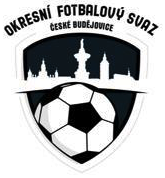 Nám. Přemysla Otakara II č. 33 PSČ 370 21 Tel.: 723 505 600,  e-mail ofs.cb@seznam.cz ________________________________________________________________________________                                     Zápis ze schůze DK č.4 ze dne 8.9.2021                    Přítomni:   Brom, Kupka, Čapek, Krýdl, Bohm                    Omluveni:  ---Maršík Pavel       	83031665      Římov	  	   DŘ str. 22, par. 42, čl. 1      ZCN     2 T    od 8. 9. 2021                                                 	 150,-KčVoleman Vít  	77061073       Mokré  	  DŘ str. 23, par. 46, čl. 1      ZCN     1 T    od 8. 9. 2021                                                          150,-KčMacháček Jiří	87011931        Lipí	   	RMS str. 17, čl.1 - j         udělen peněžitý trest 500,- Kč                                                          150,-KčVejvoda Vojtěch	02101080       Ševětín „B“   	DŘ str. 23, par. 46, čl.1         ZCN     1 T      od 8. 9. 2021                                                        150,-KčZapsal: Krýdl